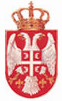 Република СрбијаКОМОРА ЈАВНИХ ИЗВРШИТЕЉАНадзорни одборБеоградЊегошева 73Број: 3/17-2Датум: 21.07.2017.годинеНа основу члана 519. став 1. Закона о извршењу и обезбеђењу („Службени гласник РС“ број 106/15, 106/16 – аутентично тумачење и 113/17-аутентично тумачење) и члана 37. став 4. тачка 10) Статута Коморе јавних извршитеља („Службени гласник РС“ број 105/16) Надзорни одбор Коморе јавних извршитеља на трећој седници одржаној дана 21.7.2017. године, доноси следећуПРЕПОРУКУНеопходно је да сви општи акти Коморе буду детаљно проверени и по потреби хармонизовани у односу на Статут Коморе јавних извршитеља. Извршни одбор, у чијој је надлежности сходно члану 36. став 1. тачка 1) Статута Коморе јавних извршитеља доношење прописа Коморе, треба да изврши измене техничког и по потреби суштинског карактера како би сви акти били усаглашени.                                                                                          Председник Надзорног одбора                                                                                               Др Жарко Димитријевић, с.р.